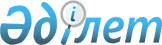 Қазақстан Республикасы Yкiметiнiң резервiнен қаражат бөлу туралыҚазақстан Республикасы Үкіметінің 2004 жылғы 20 мамырдағы N 563 қаулысы

      "2004 жылға арналған республикалық бюджет туралы" Қазақстан Республикасының 2003 жылғы 5 желтоқсандағы  Заңына  және "Қазақстан Республикасының Үкiметi резервiнiң қаражатын пайдаланудың тәртiбiн бекiту туралы" Қазақстан Республикасы Үкiметiнiң 1999 жылғы 18 қыркүйектегi N 1408  қаулысына  сәйкес әрi материалдық және моральдық залалды өтеу туралы азаматтық сот iсiн жүргiзу тәртiбiмен шығарылған сот шешiмдерiн орындау үшiн Қазақстан Республикасының Үкiметi қаулы етеді: 

      1. Қосымшаға сәйкес сот шешiмдерiн орындау үшін Қазақстан Республикасының Әділет министрлiгiне 2004 жылға арналған республикалық бюджетте Қазақстан Республикасы Үкiметінің, орталық мемлекеттік органдар мен олардың аумақтық бөлiмшелерiнiң сот шешiмдерi бойынша мiндеттемелерiн өтеуге көзделген Қазақстан Республикасы Үкiметiнiң резервiнен 1621683 (бip миллион алты жүз жиырма бiр мың алты жүз сексен үш) теңге бөлінсiн. 

      2. Қазақстан Республикасының Қаржы министрлiгi бөлiнген қаражаттың мақсатты пайдаланылуын бақылауды жүзеге асырсын. 

      3. Осы қаулы қол қойылған күнінен бастап күшiне енедi.       Қазақстан Республикасының 

      Премьер-Mинистрі 

Қазақстан Республикасы   

Үкіметінің         

2004 жылғы 20 мамырдағы  

N 563 қаулысына қосымша   Азаматтық iстер бойынша орындалуға жататын 

сот шешiмдерiнiң тiзбесi __________________________________________________________________ 

р/с| Сот органының атауы мен | Талапкердiң |Мемлекеттiк |Мемле. 

 N |  шешiмнiң шыққан күнi   |   Т.А.Ә.    |   бажды    |кеттік 

   |                         |             |шегергендегі|баж 

   |                         |             |сома (теңгe)|(теңге) 

__________________________________________________________________ 

1  Алматы қаласы Алмалы       Фатина Г.П.                  412 

   аудандық сотының 

   2002 жылғы 15 тамыздағы 

   шешiмi 

   Алматы қалалық соты 

   қадағалау алқасының 

   2003 жылғы 9 маусымдағы 

   қаулысы 

2  Астана қаласы Сарыарқа     Юркова O.A.    50859 

   аудандық сотының 

   2004 жылғы 28 қаңтардағы 

   шешiмi 

3  Алматы қаласы Бостандық    Сочалин M.H.   500000 

   аудандық сотының 

   1998 жылғы 1 қыркүйектегi 

   шешiмi 

4  Астана қаласы Сарыарқа     Мелешко Т.Л.   70000 

   аудандық сотының 

   2003 жылғы 9 маусымдағы 

   шешiмi 

5  Қарағанды қаласы N 2       Николаева Л.Г. 1000412 

   Қазыбек би аудандық 

   сотының 2002 жылғы 

   9 желтоқсандағы шешiмi 

   Қарағанды облыстық соты 

   азаматтық iстер жөнiндегi 

   алқасының 2003 жылғы 

   29 қаңтардағы қаулысы 

          Жиыны                              1621271       412 

   Жалпы сомасы                                      1623683 

__________________________________________________________________ 
					© 2012. Қазақстан Республикасы Әділет министрлігінің «Қазақстан Республикасының Заңнама және құқықтық ақпарат институты» ШЖҚ РМК
				